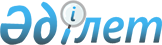 "Қылмыстық қудалау органдары арқылы қылмыстар жөніндегі өтініштер мен хабарларды қарастыру туралы" N2-ЗС нысанды статистикалық есепті және олардың құрылуы бойынша Нұсқаулықты бекіту және іске қосу туралы" Қазақстан Республикасы Бас Прокурорының 2003 жылғы 11 тамыздағы N 48 бұйрығына өзгерістер мен толықтырулар енгізу туралы"
					
			Күшін жойған
			
			
		
					Қазақстан Республикасы Бас прокурорының 2005 жылғы 5 шілдедегі N 34 Бұйрығы. Қазақстан Республикасының Әділет министрлігінде 2005 жылғы 13 шілдеде тіркелді. Тіркеу N 3726. Күші жойылды - Қазақстан Республикасы Бас Прокурорының 2010 жылғы 17 маусымдағы N 34 Бұйрығымен

      Ескерту. Күші жойылды - Қазақстан Республикасы Бас Прокурорының 2010.06.17 № 34 Бұйрығымен.      Қылмыс туралы тіркелген өтініштер мен хабарлардың статистикалық есептіліктерінің бұдан әрі жүзеге асырылуы, сондай-ақ Қазақстан Республикасының Қылмыcтық іс жүргізу  заңнамасымен сәйкес келуі мақсатында, "Прокуратура туралы" Қазақстан Республикасы  Заңының 11-бабы 4-1) тармақшасын басшылыққа ала отырып,  БҰЙЫРАМЫН : 

      1. "Қылмыстық қудалау органдары арқылы қылмыстар жөніндегі өтініштер мен хабарларды қарастыру туралы N2-ЗС нысанды статистикалық есептерді және олардың құрылуы бойынша Нұсқаулықты бекіту және іске қосу туралы (нормативтік-құқықтық актілерді мемлекеттік тіркеу Реестрінде 2003 жылдың 13 тамызынан N 2441 тіркелген) Қазақстан Республикасы Бас Прокурорының 2003 жылғы 11 тамыздағы N 48  бұйрығына келесі өзгерістер мен толықтырулар енгізілсін: 

      осы бұйрықтың қосымшасына сәйкес N 2 қосымшамен толықтырылсын; 

      осы бұйрықпен бекітілген "Қылмыстық қудалау органдары арқылы қылмыстар жөніндегі өтініштер мен хабарларды қарастыру туралы" N2-ЗС нысанды статистикалық есеп: 

      4-жолдағы "Ұрып-соғу (ҚР ҚК  106 бабы )" алып тасталсын; 

      11-баған "жәбірленушінің сезіктімен немесе айыпталушымен татуласуы үшін" алып тасталсын; 

      Осы бұйрықпен бекітілген "Қылмыстық қудалау органдары арқылы қылмыстар жөніндегі өтініштер мен хабарларды қарастыру туралы" N2-ЗС нысанды статистикалық есептің құрылуы бойынша Нұсқаулыққа: 

      16-тармақтың екінші абзацындағы "11-бағандағы (сонымен қатар 8-бағаннан) жәбірленушінің сезіктімен немесе айыпталушымен татуласу материалы Қазақстан Республикасы Қылмыстық Кодексінің  67-бабы 1-бөлімімен қарастырылған жағдайда, Қазақстан Республикасы Қылмыстық-іс жүргізу Кодексінің  37-бабы 1-бөлімі 5-тармағы негізінде есептелінеді" сөйлемі алып тасталсын; 

      Келесі мазмұндағы 23-тармақпен толықтырылсын: 

      "23. N2 қосымшада "Қылмыстық іс қозғаудан бас тарту материалдары бойынша анықталған және өтелінген залал" қылмыстық қудалау органдарының қылмыстық іс қозғаудан бас тарту материалдары (бұдан әрі - бас тарту материалдары) бойынша залалды анықтау және өтеудегі Қазақстан Республикасы Қылмыстық  Кодексінің анықталған кезегіндегі (А кестесі) баптары және бөлімдеріне сәйкес көрсеткіштері мемлекеттік органға, заңды тұлғаларға және азаматтарға анықталған және өтелінген залалдың бөлінуімен (Б кестесі) бейнеленеді. Осы қосымша (ұлттық қауіпсіздік органдарын қоспағанда) қылмыстық қудалау органдары арқылы, ақпараттық есепке алу құжаттары негізінде, (NЗС-1 қылмыстық және NЗС-2 нысанды статистикалық кәртішкелер), қылмыстар туралы өтініштер мен хабарларды тіркеу кітабы негізінде жасалады. Сондай-ақ Құқықтық статистика органдарының автоматтандырылған деректер базасымен (АДБ) тоқсан сайындық салыстырулар өткізулері қажет. 

      Қылмыстық істі қозғаудан бас тарту материалы бойынша залал өтеу туралы мәліметтердің нақтылығына қылмыстық қудалау органының басшылары дербес жауап береді.". 

      2. Қазақстан Республикасы Бас прокуратурасының Құқықтық статистика және арнайы есепке алу жөніндегі комитеті (Г.В. Ким): 

      1) осы бұйрық Құқықтық статистика және арнайы есепке алу субъектілеріне, Әскери бас прокурорға, алдын-ала тергеу және анықтау заңдылықтарын қадағалау бойынша департаментке, облыс прокурорларына және оларға теңестірілгендерге және Қазақстан Республикасы Бас прокуратурасының Құқықтық статистика және арнайы есепке алу жөніндегі комитетіне орындалу үшін жолдансын; 

      2) Осы бұйрықтың Қазақстан Республикасының Әділет министрлігінде мемлекеттік тіркелуі үшін шара қабылдансын. 

      3. Осы бұйрықтың орындалуындағы бақылау Қазақстан Республикасы Бас прокуратурасының Құқықтық статистика және арнайы есепке алу жөніндегі комитет Төрағасына (Г.В. Ким) жүктелсін.. 

      4. Осы бұйрық Қазақстан Республикасының Әділет министрлігінде мемлекеттік тіркелген күнінен бастап қозғалысқа енеді.        Қазақстан Республикасының 

      Бас Прокуроры       КЕЛІСІЛГЕН:        Қазақстан Республикасы 

      Ұлттық қауіпсіздік 

      комитетінің Төрағасы       2005 жылғы 2 шілде        Қазақстан Республикасы 

      экономикалық және сыбайлас 

      жемқорлық қылмыспен күрес 

      жөніндегі агенттігінің 

      Төрағасы (қаржы полициясы)       2005 жылғы 19 мамыр        Қазақстан Республикасының 

      Қорғаныс министрі       2005 жылғы 27 мамыр        Қазақстан Республикасының 

      Ішкі істер министрі       2005 жылғы 6 маусым        Қазақстан Республикасының 

      Әділет Министрі       2005 жылғы 27 маусым        Қазақстан Республикасының 

      Төтенше жағдайлар 

      жөніндегі министрі       2005 жылғы 2 маусым        Қазақстан Республикасы 

      Қаржы министрлігінің 

      Кедендік бақылау 

      комитетінің Төрағасы - 

      Вице-министр        2005 жыл 1 маусым 

                                      "Қылмыстық қудалау органдары 

                                       арқылы қылмыстар жөнiндегi 

                                        өтiнiштер мен хабарларды 

                                            қарастыру туралы" 

                                      N2-ЗС нысанды статистикалық 

                                          есептi бекiту туралы 

                                         Қазақстан Республикасы 

                                             Бас Прокурорының 

                                         2003 жылғы 11 тамыздағы 

                                        N 48 бұйрығына N 2 қосымша                            N2-ЗС нысаны 

           Қылмыстық iсті қозғаудан бас тарту қаулысы 

           шығарылған материалдар бойынша анықталған 

                    және өтелiнген залал       А кестесi          Есеп _________ нұсқада құрастырылған       N____ "___"_________ 200__ жыл       Прокурор               Қылмыстық қудалау органының бастығы 

      __________________     ___________________________________                                       "Қылмыстық қудалау органдары 

                                       арқылы қылмыстар жөнiндегi 

                                        өтiнiштер мен хабарларды 

                                            қарастыру туралы" 

                                      N2-ЗС нысанды статистикалық 

                                          есептi бекiту туралы 

                                         Қазақстан Республикасы 

                                             Бас Прокурорының 

                                         2003 жылғы 11 тамыздағы 

                                        N 48 бұйрығына N 2 қосымша                            N2-ЗС нысаны 

           Қылмыстық iсті қозғаудан бас тарту қаулысы 

        шығарылған материалдар бойынша мемлекетке, заңды 

        тұлғаға, азаматтарға анықталған және өтелiнген 

                              залал       Б кестесi    кестенің жалғасы          Есеп _________ нұсқада құрастырылған       N____ "___"_________ 200__ жыл             Прокурор 

                                             __________________ 
					© 2012. Қазақстан Республикасы Әділет министрлігінің «Қазақстан Республикасының Заңнама және құқықтық ақпарат институты» ШЖҚ РМК
				        ҚР ҚК бабы ж 

о 

л 

д 

а 

р к 

о 

д 

ы Оңал- 

ту 

және 

оңал- 

тпау 

не- 

гізінде 

бас 

тарту 

мате- 

риал- 

дары 

бо- 

йынша 

анық- 

тал- 

ған 

мате- 

риал- 

дық 

залал 

құны олардың 

iшiнде олардың 

iшiнде Оңал- 

ту 

және 

оңал- 

тпау 

не- 

гізінде 

бас 

тарту 

мате- 

риал- 

дары 

бо- 

йынша 

өте- 

лін- 

ген 

мате- 

риал- 

дық 

залал 

құны олардың 

iшiнде олардың 

iшiнде         ҚР ҚК бабы ж 

о 

л 

д 

а 

р к 

о 

д 

ы Оңал- 

ту 

және 

оңал- 

тпау 

не- 

гізінде 

бас 

тарту 

мате- 

риал- 

дары 

бо- 

йынша 

анық- 

тал- 

ған 

мате- 

риал- 

дық 

залал 

құны Оңал- 

ту 

негі- 

зінде 

бас 

тарту 

мате- 

риал- 

дары 

бо- 

йынша 

анық- 

тал- 

ған 

мате- 

риал- 

дық 

залал 

құны Оңал- 

тпау 

негі- 

зінде 

бас 

тарту 

мате- 

риал- 

дары 

бо- 

йынша 

анық- 

тал- 

ған 

мате- 

риал- 

дық 

залал 

құны Оңал- 

ту 

және 

оңал- 

тпау 

не- 

гізінде 

бас 

тарту 

мате- 

риал- 

дары 

бо- 

йынша 

өте- 

лін- 

ген 

мате- 

риал- 

дық 

залал 

құны Оңал- 

ту 

негі- 

зінде 

бас 

тарту 

мате- 

риал- 

дары 

бо- 

йынша 

өте- 

лін- 

ген 

мате- 

риал- 

дық 

залал 

құны Оңал- 

тпау 

негі- 

зінде 

бас 

тарту 

мате- 

риал- 

дары 

бо- 

йынша 

өте- 

лін- 

ген 

мате- 

риал- 

дық 

залал 

құны А Б 1 2 3 4 5 6       1 т 

а 

р 

а 

у Адам өлтiру 

(.96 бап) 1       1 т 

а 

р 

а 

у Денсаулыққа 

қасақана ауыр 

зиян келтiру 

(103 бабы) 2       1 т 

а 

р 

а 

у Денсаулыққа 

қасақана орталық 

ауырлықтағы зиян 

келтiру 

(104 бабы) 3       1 т 

а 

р 

а 

у Ұрып-соғу 

(106 бап) 4       1 т 

а 

р 

а 

у Зорлау 

(120 бабы) 5       1 т 

а 

р 

а 

у Жеке тұлғаға 

қарсы басқа да 

қылмыстар 6         2 т 

а 

р 

а 

у Кәмелетке толма- 

ған адамды қыл- 

мыстық жолға 

тарту (131 бабы) 7         2 т 

а 

р 

а 

у Кәмелетке толма- 

ғандарды саудаға 

салу (133 бабы) 8         2 т 

а 

р 

а 

у Балаларын немесе 

еңбекке жарамсыз 

ата-аналарын асы- 

рауға арналған 

қаражатты төлеу- 

ден әдейi жалтару 

(136 бап) 9         2 т 

а 

р 

а 

у Отбасыға және кә- 

мелетке толмаған- 

дарға қарсы басқа 

да қылмыстар 10   3 т 

а 

р 

а 

у Тұрғын үйге қол 

сұғылмаушылықты 

бұзу (145 бап) 11   3 т 

а 

р 

а 

у Азаматтың 

конституциялық 

немесе басқа да 

құқықтары мен 

бостандықтарына 

қарсы қылмыстар 12       4 т 

а 

р 

а 

у Басқыншылық со- 

ғысты тұтандыру- 

ға насихат жүр- 

гізу және жария 

түрде шақыру 

(157 бап) 13       4 т 

а 

р 

а 

у Жаппай қырып жою 

қаруын өндіру 

немесе тарату 

(157 бап)  14       4 т 

а 

р 

а 

у Әлеуметтік, 

ұлттық, рулық, 

нәсiлдiк немесе 

дiни араздықты 

қоздыру (164 бап) 15       4 т 

а 

р 

а 

у Бейбiтшiлiк және 

адам қауiпсiзді- 

гіне қарсы басқа 

да қылмыстар 16             5 т 

а 

р 

а 

у Шпионаж (166 бап) 17             5 т 

а 

р 

а 

у Қазақстан 

Республикасының 

конституциялық 

құрылысын күшпен 

құлатуға немесе 

өзгертуге не 

оның аумақтық 

тұтастығын күш- 

пен бұзуға ша- 

қырту (170 бап) 18             5 т 

а 

р 

а 

у Диверсия 

(171 бап) 19             5 т 

а 

р 

а 

у Жұмылдыруға ша- 

қырудан жалтару 

(174 бап) 20             5 т 

а 

р 

а 

у Конституциялық 

құрылымның негi- 

зiне және мемле- 

кеттiң қауiпсiз- 

дiгiне қарсы бас- 

қа да қылмыстар 21                         6 т 

а 

р 

а 

у Ұрлық (175 бап) 22                         6 т 

а 

р 

а 

у Сенiп тапсырыл- 

ған бөтен мүлiктi 

иемденiп алу 

немесе ысырап ету 

(176 бап) 23                         6 т 

а 

р 

а 

у Алаяқтық 

(177 бап) 24                         6 т 

а 

р 

а 

у сонымен қатар 

қызметтік жағда- 

йын пайдалану 

арқылы (177 бап 

2 т."в") 25                         6 т 

а 

р 

а 

у Тонау (178 бап) 26                         6 т 

а 

р 

а 

у Қарақшылық 

(179 бап) 27                         6 т 

а 

р 

а 

у Қорқытып алушы- 

лық (181 бап) 28                         6 т 

а 

р 

а 

у Алдау немесе 

сенiмге қиянат 

жасау жолмен 

мүлiктік залал 

келтiру (182 бап) 29                         6 т 

а 

р 

а 

у Көрiнеу 

қылмыстық жолмен 

табылған мүлiктi 

сатып алу немесе 

сату (183 бап) 30                         6 т 

а 

р 

а 

у Автомобильдi 

немесе өзге де 

көлiк құралдарын 

ұрлау мақсатын- 

сыз заңсыз 

иелену (185 бап) 31                         6 т 

а 

р 

а 

у Бөтен адамның 

мүлкiн қасақана 

жою немесе 

бүлдiру (187 бап) 32                         6 т 

а 

р 

а 

у Бөтен адамның 

мүлкiн абайсызда 

жою немесе бүл- 

дiру (188 бап) 33                         6 т 

а 

р 

а 

у Жеке мүлiкке 

қарсы басқа да 

қылмыстар 34                           7 т 

а 

р 

а 

у Заңды кәсiпкерлiк 

қызметке кедергi жасау 

(189 бап) 35                           7 т 

а 

р 

а 

у Заңсыз кәсiп- 

керлiк (190 бап ) 36                           7 т 

а 

р 

а 

у Заңсыз банктiк 

қызмет (191 бап) 37                           7 т 

а 

р 

а 

у Жалған кәсiп- 

керлiк. 192 бап 38                           7 т 

а 

р 

а 

у Заңсыз жолмен 

алынған ақша қа- 

ражатын немесе 

өзге мүлiктi заң- 

дастыру (193 бап) 39                           7 т 

а 

р 

а 

у Несиенi заңсыз 

алу және мақсат- 

сыз пайдалану 

(194 бап) 40                           7 т 

а 

р 

а 

у Тауарлық белгiнi 

заңсыз пайдалану 

(199 бап) 41                           7 т 

а 

р 

а 

у Жалған ақша 

немесе бағалы 

қағаздар жасау 

немесе сату 

206 бап 42                           7 т 

а 

р 

а 

у Акцизделетiн та- 

уарларды акциздiк 

алым маркалары- 

мен таңбалаудың 

тәртiбi мен 

ережелерiн бұзу, 

акциздiк алым 

маркасын қолдан 

жасау немесе 

пайдалану 208 бап 43                           7 т 

а 

р 

а 

у Экономикалық 

контрабанда 

(.209 бап) 44                           7 т 

а 

р 

а 

у Кеден төлемдерi 

мен алымдарын 

төлеуден жалтару 

(214 бап) 45                           7 т 

а 

р 

а 

у Бухгалтерлiк 

есеп ережелерiн 

бұзу (218 бап) 46                           7 т 

а 

р 

а 

у Азаматтық салық 

төлеуден жалтару 

221 бап 47                           7 т 

а 

р 

а 

у Ұйымдарға салы- 

натын салықты 

төлеуден жалтару 

222 бап 48                           7 т 

а 

р 

а 

у Тұтынушыларды 

алдау 223 бап 49                           7 т 

а 

р 

а 

у Заңсыз сыйақы 

алу (224 бап) 50                           7 т 

а 

р 

а 

у Экономикалық 

қызмет саласын- 

дағы басқа да 

қылмыстар 51 8 т 

а 

р 

а 

у Коммерциялық 

басқа да ұйымдар- 

да қызметтерiне 

қарсы қылмыстар 52                         9 т 

а 

р 

а 

у Терроризм 

(233 бап) 53                         9 т 

а 

р 

а 

у Ұйымдасқан 

қылмыстық топты 

немесе қылмыстық 

қауымдастықты 

құру және оны 

басқару, қылмыс- 

тық қоғамдас- 

тыққа қатысу. 

235 бап. 54                         9 т 

а 

р 

а 

у Бандитизм 

(237 бап) 55                         9 т 

а 

р 

а 

у Әуе немесе су 

көлiгiн не жылжы- 

малы темiр жол 

составын айдап 

әкету сонымен 

бiрге қолға 

түсіру (239 бап) 56                         9 т 

а 

р 

а 

у Терроризм актісi 

туралы көрiнеу 

жалған хабарлау 

(242 бап) 57                         9 т 

а 

р 

а 

у Радиоактивтi 

материалдарды 

ұрлау немесе 

қорқытып алу 

(248 бап) 58                         9 т 

а 

р 

а 

у Айналыстан алын- 

ған заттардан 

немесе айналысы 

шектелген заттар- 

дың контрабан- 

дасы (250 бап) 59                         9 т 

а 

р 

а 

у Қаруды, оқ дәрi- 

лердi, жарылғыш 

заттарды және 

жарылғыш құрыл- 

ғыларды заңсыз 

сатып алу беру, 

өткiзу, сақтау, 

тасымалдау не- 

месе алып жүру 

(251 бап) 60                         9 т 

а 

р 

а 

у Қаруды, оқ 

дәрiнi, жарылғыш 

заттарды, жару 

құрылғыларын ұр- 

лау не қорқытып 

алу (255 бап) 61                         9 т 

а 

р 

а 

у Өрт қауiпсiздігі 

ережелерiн бұзу 

(256 бап) 62                         9 т 

а 

р 

а 

у Бұзақылық 

(257 бап) 63                         9 т 

а 

р 

а 

у Тағылық 

(258 бап) 64                         9 т 

а 

р 

а 

у Қоғамдық қауiп- 

сiздiк және қо- 

ғамдық тәртiпке 

қарсы басқа да 

қылмыстар 65                   10 т 

а 

р 

а 

у Есiрткi заттарды 

немесе жүйкеге 

әсер ететiн зат- 

тарды заңсыз да- 

йындау, иемденiп 

алу, сақтау, та- 

сымалдау, жөнелту 

немесе сату 

259 бап 66                   10 т 

а 

р 

а 

у Есiрткi заттарды 

немесе жүйкеге 

әсер ететiн зат- 

тарды ұрлау неме- 

се қорқытып алу 

(260 бап) 67                   10 т 

а 

р 

а 

у Есiрткi заттарды 

немесе жүйкеге 

әсер ететiн 

заттарды тұтыну 

үшiн притондар 

ұйымдастыру 

немесе ұстау 

(264 бап) 68                   10 т 

а 

р 

а 

у Санитарлық 

эпидемиологиялық 

ережелердi бұзу 

(267 бап) 69                   10 т 

а 

р 

а 

у Халықтың денсау- 

лығына қарсы бас- 

қа да қылмыстар 70                   10 т 

а 

р 

а 

у Шаруашылық және 

өзге де қызметке 

қойылатын эколо- 

гиялық талаптар- 

дың бұзуы 

(277 бап) 71                   10 т 

а 

р 

а 

у Ықтимал эколо- 

гиялық қауiптi, 

химиялық радио- 

активтi және био- 

логиялық заттар- 

ды өндiру мен 

пайдалану кезiн- 

де экологиялық 

талаптардың бұзы- 

луы (.278 бап) 72                   10 т 

а 

р 

а 

у Микробиологиялық 

немесе басқа да 

биологиялық 

агенттермен неме- 

се улы заттармен 

жұмыс iстеу ке- 

зiнде қауiпсiз- 

дiк ережелерiнiң 

бұзылуы (279 бап) 73                   10 т 

а 

р 

а 

у Ветеринарлық 

ережелердi және 

өсiмдiктердiң ау- 

рулары мен зиян- 

кестерiне қарсы 

күресу үшiн бел- 

гіленген ереже- 

лердiң бұзылуы 

(.280 бап) 74                             11 т 

а 

р 

а 

у Суларды ластау, 

бiтеу және сарқу 

281 бап 75                             11 т 

а 

р 

а 

у Атмосфераны 

ластау (282 бап) 76                             11 т 

а 

р 

а 

у Теңiз аясын 

ластау (283) 77                             11 т 

а 

р 

а 

у Қазақстан 

Республикасының 

кұрлықтық шельфi 

туралы және 

Қазақстан 

Республикасының 

айрықша экономи- 

калық аймағы 

туралы заңдардың 

бұзылуы (284 бап) 78                             11 т 

а 

р 

а 

у Жердi бүлдiру 

(285 бап) 79                             11 т 

а 

р 

а 

у Жер қойнауын қор- 

ғау және пайдала- 

ну ережелерiн 

бұзу (286 бап) 80                             11 т 

а 

р 

а 

у Су жануарлары 

мен өсiмдiктерiн заңсыз алу 

(287 бап) 81                             11 т 

а 

р 

а 

у Заңсыз аңшылық 

(288 бап) 82                             11 т 

а 

р 

а 

у Жануарлар 

дүниесiн қорғау 

ережелерiн бұзу 

(.289 бап) 83                             11 т 

а 

р 

а 

у Жануарлар мен 

өсiмдiктердiң 

сирек кездесетiн 

және құрып кету 

қаупi төнген 

түрлерiмен заңсыз 

iс әрекеттер 

(290 бап) 84                             11 т 

а 

р 

а 

у Ағаштар мен бұ- 

таларды заңсыз 

кесу (291) 85                             11 т 

а 

р 

а 

у Ормандарды жою 

немесе зақымдау 

(.292 бап) 86                             11 т 

а 

р 

а 

у Ерекше қорғала- 

тын табиғи аумақ- 

тар режимiнiң 

бұзылуы (293 бап) 87                             11 т 

а 

р 

а 

у Экологиялық лас- 

тау зардаптарын 

жою жөнiнде шара 

қолданбау 

(294 бап) 88                             11 т 

а 

р 

а 

у Басқа экология- 

лық қылмыстар 89                 12 т 

а 

р 

а 

у Көлiк құралдарын 

жүргiзушi адам- 

дардың жол қоз- 

ғалысы және көлiк 

құралдарын 

пайдалану ере- 

желерiн бұзуы 

(296 бап) 90                 12 т 

а 

р 

а 

у Көлiк құралдарын 

немесе қатынас 

жолдарын қасақана 

жарамсыздыққа келтiру 

(299 бап) 91                 12 т 

а 

р 

а 

у Көлiктiң қауiпсiз 

жұмыс iстеуiн қамтамасыз ететiн 

ережелердi бұзу. 300 бап 92                 12 т 

а 

р 

а 

у Ұшудың халықара- 

лық ережелерiн 

бұзу (.306 бап) 93                 12 т 

а 

р 

а 

у Басқа да көлiк- 

тiк қылмыстар 94               13 т 

а 

р 

а 

у Қызмет өкiлетті- 

гiн терiс пайда- 

лану (307 бап) 95               13 т 

а 

р 

а 

у Билікті немесе 

қызметтік өкi- 

леттiкті асыра 

пайдалану 

(308 бап) 96               13 т 

а 

р 

а 

у Пара алу 311 бап 97               13 т 

а 

р 

а 

у Пара беру 312 бап 98               13 т 

а 

р 

а 

у Парақорлыққа 

делдал болу 

.313 бап 99               13 т 

а 

р 

а 

у Қызметтік әрекет- 

сiздiк (315 бап) 100               13 т 

а 

р 

а 

у Салақтық 

(316 бап) 101               13 т 

а 

р 

а 

у Мемлекеттiк қыз- 

метке қарсы басқа 

да қылмыстар 102                     14 т 

а 

р 

а 

у Өкiмет өкiлiн 

қорғау (320 бап) 103                     14 т 

а 

р 

а 

у Өкiмет өкілiне 

қатысты күш қол- 

дану (321 бап) 104                     14 т 

а 

р 

а 

у Прокурордың қыз- 

метiне кедергі 

жасау және оның 

заңды талаптарын 

орындамау 

(.321-1 бап) 105                     14 т 

а 

р 

а 

у Қазақстан 

Республикасының 

Мемлекеттiк ше- 

карасынан әдейi 

заңсыз өту 

(330 бап) 106                     14 т 

а 

р 

а 

у Шығарып жiберу 

туралы шешiмдi 

орындамау 

(330-1 бап) 107                     14 т 

а 

р 

а 

у Заңсыз көшi-қон- 

ды ұйымдастыру 

(330-2 бап) 108                     14 т 

а 

р 

а 

у Қазақстан Респу- 

бликасына шетел- 

дiк күштердi 

тарту және пай- 

далану ережеле- 

рiн бiрнеше рет 

бұзу (330-3 бап) 109                     14 т 

а 

р 

а 

у ҚР Мемлекеттік 

шекарасын құқық- 

қа қарсы өзгерту 

(331 бап) 110                     14 т 

а 

р 

а 

у Жиналыстарды, 

митингтердi, 

пикеттердi көше 

шерулерiн және 

демонстрациялар- 

ды ұйымдастыру 

мен өткiзу тәр- 

тiбiн бұзу 

(.334 бап) 111                     14 т 

а 

р 

а 

у Басқару тәртiбi- 

не қарсы басқа 

да қылмыстар 112                   15 т 

а 

р 

а 

у Сот төрелiгiн 

жүзеге асыруға 

және алдын ала 

тергеу жүргiзуге 

кедергi жасау 

(339 бап) 113                   15 т 

а 

р 

а 

у Сотты құрметтемеу 

(342 бап) 114                   15 т 

а 

р 

а 

у Жауап беруге 

мәжбүр ету 

(347 бап) 115                   15 т 

а 

р 

а 

у Қинау (347-1) 116                   15 т 

а 

р 

а 

у Бас бостандығынан 

айыру орнынан, тұтқындаудан немесе қамаудан қашу (358 бап) 117                   15 т 

а 

р 

а 

у Бас бостандығы- 

нан айыру түрiн- 

дегi жазасын 

өтеуден жалтару 

(359 бап) 118                   15 т 

а 

р 

а 

у Қылмыстық атқару 

мекемесi әкiмшi- 

лiгiнiң талап- 

тарына қасақана 

бағынбау 

(360 бап) 119                   15 т 

а 

р 

а 

у Сот үкiмiн, сот 

шешiмiн немесе 

өзге де сот ак- 

тісiн орындамау 

(.362 бап) 120                   15 т 

а 

р 

а 

у Сот әдiлеттігi 

және жазаны орын- 

дауға қарсы бас- 

қа да қылмыстар 121                       16 т 

а 

р 

а 

у Бiр-бiрiнiң ара- 

сында бағынышты- 

лық қатынастары 

болмаған кезде 

әскери қызметшi- 

лердiң арасындағы 

өзара қарым 

қатынастардың 

жарғылық ереже- 

лерiн бұзу (370 

бап) 122                       16 т 

а 

р 

а 

у Бөлiмдi немесе 

қызмет орнын өз 

бетiмен тастап 

кету (372 бап) 123                       16 т 

а 

р 

а 

у Қашқындық 

(.373 бап) 124                       16 т 

а 

р 

а 

у Қарауыл қызметін 

атқарудың жарғы- 

лық ережелерiн 

бұзу (377 бап) 125                       16 т 

а 

р 

а 

у Iшкi қызмет 

атқарудың немесе 

гарнизонда пат- 

руль болудың жар- 

ғылық ережелерiн 

бұзу (378 бап) 126                       16 т 

а 

р 

а 

у Билiкті терiс 

пайдалану, би- 

лiктің асыра 

қолданылуы немесе 

әрекетсiздiгi 

(380 бап) 127                       16 т 

а 

р 

а 

у Қызметке селқос 

қарау (381) 128                       16 т 

а 

р 

а 

у Әскери мүлiктi 

қасақана құрту 

немесе бүлдiру 

(387) 129                       16 т 

а 

р 

а 

у Айналадағыларға 

қауiп туғызатын 

қару-жарақты, 

сондай-ақ заттар 

мен нәрселердi 

ұстау ережелерiн 

бұзу (390 бап) 130                       16 т 

а 

р 

а 

у Машиналарды жүр- 

гiзу немесе пай- 

далану ережеле- 

рiн бұзу 

(391 бап) 131                       16 т 

а 

р 

а 

у Басқа да әскери 

қылмыстар 132 ҚОРЫТЫНДЫ: 133         ҚР ҚК бабы ж 

о 

л 

д 

а 

р к 

о 

д 

ы мемлекетке мемлекетке заңды 

тұлғаларға заңды 

тұлғаларға         ҚР ҚК бабы ж 

о 

л 

д 

а 

р к 

о 

д 

ы Оңалту 

негі- 

зінде 

бас 

тарту 

матер- 

иалдары 

бойынша 

анық- 

талған 

матер- 

иалдық 

залал 

құны Оңалту 

және 

оңалтпау 

негізінде 

бас 

тарту 

матери- 

алдары 

бойынша 

анық- 

талған 

матер- 

иалдық 

залал 

құны Оңалту 

негі- 

зінде 

бас 

тарту 

матер- 

иалдары 

бойынша 

анық- 

талған 

матер- 

иалдық 

залал 

құны Оңалту 

және 

оңалтпау 

негізінде 

бас 

тарту 

матери- 

алдары 

бойынша 

анық- 

талған 

матер- 

иалдық 

залал 

құны А Б 1 2 3 4       1 т 

а 

р 

а 

у Адам өлтiру 

(.96 бап) 1       1 т 

а 

р 

а 

у Денсаулыққа 

қасақана ауыр 

зиян келтiру 

(103 бабы) 2       1 т 

а 

р 

а 

у Денсаулыққа 

қасақана орталық 

ауырлықтағы зиян 

келтiру 

(104 бабы) 3       1 т 

а 

р 

а 

у Ұрып-соғу 

(106 бап) 4       1 т 

а 

р 

а 

у Зорлау 

(120 бабы) 5       1 т 

а 

р 

а 

у Жеке тұлғаға 

қарсы басқа да 

қылмыстар 6         2 т 

а 

р 

а 

у Кәмелетке толма- 

ған адамды қыл- 

мыстық жолға 

тарту (131 бабы) 7         2 т 

а 

р 

а 

у Кәмелетке толма- 

ғандарды саудаға 

салу (133 бабы) 8         2 т 

а 

р 

а 

у Балаларын немесе 

еңбекке жарамсыз 

ата-аналарын асы- 

рауға арналған 

қаражатты төлеу- 

ден әдейi жалтару 

(136 бап) 9         2 т 

а 

р 

а 

у Отбасыға және кә- 

мелетке толмаған- 

дарға қарсы басқа 

да қылмыстар 10   3 т 

а 

р 

а 

у Тұрғын үйге қол 

сұғылмаушылықты 

бұзу (145 бап) 11   3 т 

а 

р 

а 

у Азаматтың 

конституциялық 

немесе басқа да 

құқықтары мен 

бостандықтарына 

қарсы қылмыстар 12       4 т 

а 

р 

а 

у Басқыншылық со- 

ғысты тұтандыру- 

ға насихат жүр- 

гізу және жария 

түрде шақыру 

(157 бап) 13       4 т 

а 

р 

а 

у Жаппай қырып жою 

қаруын өндіру 

немесе тарату 

(157 бап)  14       4 т 

а 

р 

а 

у Әлеуметтік, 

ұлттық, рулық, 

нәсiлдiк немесе 

дiни араздықты 

қоздыру (164 бап) 15       4 т 

а 

р 

а 

у Бейбiтшiлiк және 

адам қауiпсiзді- 

гіне қарсы басқа 

да қылмыстар 16             5 т 

а 

р 

а 

у Шпионаж (166 бап) 17             5 т 

а 

р 

а 

у Қазақстан 

Республикасының 

конституциялық 

құрылысын күшпен 

құлатуға немесе 

өзгертуге не 

оның аумақтық 

тұтастығын күш- 

пен бұзуға ша- 

қырту (170 бап) 18             5 т 

а 

р 

а 

у Диверсия 

(171 бап) 19             5 т 

а 

р 

а 

у Жұмылдыруға ша- 

қырудан жалтару 

(174 бап) 20             5 т 

а 

р 

а 

у Конституциялық 

құрылымның негi- 

зiне және мемле- 

кеттiң қауiпсiз- 

дiгiне қарсы бас- 

қа да қылмыстар 21                         6 т 

а 

р 

а 

у Ұрлық (175 бап) 22                         6 т 

а 

р 

а 

у Сенiп тапсырылған 

бөтен мүлiктi иемденiп алу 

немесе ысырап ету 

(176 бап) 23                         6 т 

а 

р 

а 

у Алаяқтық 

(177 бап) 24                         6 т 

а 

р 

а 

у сонымен қатар 

қызметтік жағда- 

йын пайдалану 

арқылы (177 бап 

2 т."в") 25                         6 т 

а 

р 

а 

у Тонау (178 бап) 26                         6 т 

а 

р 

а 

у Қарақшылық 

(179 бап) 27                         6 т 

а 

р 

а 

у Қорқытып алушы- 

лық (181 бап) 28                         6 т 

а 

р 

а 

у Алдау немесе 

сенiмге қиянат 

жасау жолмен 

мүлiктік залал 

келтiру (182 бап) 29                         6 т 

а 

р 

а 

у Көрiнеу 

қылмыстық жолмен 

табылған мүлiктi 

сатып алу немесе 

сату (183 бап) 30                         6 т 

а 

р 

а 

у Автомобильдi 

немесе өзге де 

көлiк құралдарын 

ұрлау мақсатын- 

сыз заңсыз 

иелену (185 бап) 31                         6 т 

а 

р 

а 

у Бөтен адамның 

мүлкiн қасақана 

жою немесе 

бүлдiру (187 бап) 32                         6 т 

а 

р 

а 

у Бөтен адамның 

мүлкiн абайсызда 

жою немесе бүл- 

дiру (188 бап) 33                         6 т 

а 

р 

а 

у Жеке мүлiкке 

қарсы басқа да 

қылмыстар 34                           7 т 

а 

р 

а 

у Заңды кәсiпкер- 

лiк қызметке 

кедергi жасау 

(189 бап) 35                           7 т 

а 

р 

а 

у Заңсыз кәсiп- 

керлiк (190 бап) 36                           7 т 

а 

р 

а 

у Заңсыз банктiк 

қызмет (191 бап) 37                           7 т 

а 

р 

а 

у Жалған кәсiп- 

керлiк. 192 бап 38                           7 т 

а 

р 

а 

у Заңсыз жолмен 

алынған ақша қа- 

ражатын немесе 

өзге мүлiктi заң- 

дастыру (193 бап) 39                           7 т 

а 

р 

а 

у Несиенi заңсыз 

алу және мақсат- 

сыз пайдалану 

(194 бап) 40                           7 т 

а 

р 

а 

у Тауарлық белгiнi 

заңсыз пайдалану 

(199 бап) 41                           7 т 

а 

р 

а 

у Жалған ақша 

немесе бағалы 

қағаздар жасау 

немесе сату 

206 бап 42                           7 т 

а 

р 

а 

у Акцизделетiн та- 

уарларды акциздiк 

алым маркалары- 

мен таңбалаудың 

тәртiбi мен 

ережелерiн бұзу, 

акциздiк алым 

маркасын қолдан 

жасау немесе 

пайдалану 208 бап 43                           7 т 

а 

р 

а 

у Экономикалық 

контрабанда 

(.209 бап) 44                           7 т 

а 

р 

а 

у Кеден төлемдерi 

мен алымдарын 

төлеуден жалтару 

(214 бап) 45                           7 т 

а 

р 

а 

у Бухгалтерлiк 

есеп ережелерiн 

бұзу (218 бап) 46                           7 т 

а 

р 

а 

у Азаматтық салық 

төлеуден жалтару 

221 бап 47                           7 т 

а 

р 

а 

у Ұйымдарға салы- 

натын салықты 

төлеуден жалтару 

222 бап 48                           7 т 

а 

р 

а 

у Тұтынушыларды 

алдау 223 бап 49                           7 т 

а 

р 

а 

у Заңсыз сыйақы 

алу (224 бап) 50                           7 т 

а 

р 

а 

у Экономикалық 

қызмет саласын- 

дағы басқа да 

қылмыстар 51 8 т 

а 

р 

а 

у Коммерциялық 

басқа да ұйымдар- 

да қызметтерiне 

қарсы қылмыстар 52                         9 т 

а 

р 

а 

у Терроризм 

(233 бап) 53                         9 т 

а 

р 

а 

у Ұйымдасқан 

қылмыстық топты 

немесе қылмыстық 

қауымдастықты 

құру және оны 

басқару, қылмыс- 

тық қоғамдас- 

тыққа қатысу. 

235 бап. 54                         9 т 

а 

р 

а 

у Бандитизм 

(237 бап) 55                         9 т 

а 

р 

а 

у Әуе немесе су 

көлiгiн не жылжы- 

малы темiр жол 

составын айдап 

әкету сонымен 

бiрге қолға 

түсіру (239 бап) 56                         9 т 

а 

р 

а 

у Терроризм актісi 

туралы көрiнеу 

жалған хабарлау 

(242 бап) 57                         9 т 

а 

р 

а 

у Радиоактивтi 

материалдарды 

ұрлау немесе 

қорқытып алу 

(248 бап) 58                         9 т 

а 

р 

а 

у Айналыстан алын- 

ған заттардан 

немесе айналысы 

шектелген заттар- 

дың контрабан- 

дасы (250 бап) 59                         9 т 

а 

р 

а 

у Қаруды, оқ дәрi- 

лердi жарылғыш 

заттарды және 

жарылғыш құрыл- 

ғыларды заңсыз 

сатып алу, беру, 

өткiзу, сақтау, 

тасымалдау не- 

месе алып жүру 

(251 бап) 60                         9 т 

а 

р 

а 

у Қаруды, оқ 

дәрiнi, жарылғыш 

заттарды, жару 

құрылғыларын ұр- 

лау не қорқытып 

алу (255 бап) 61                         9 т 

а 

р 

а 

у Өрт қауiпсiздігі 

ережелерiн бұзу 

(256 бап) 62                         9 т 

а 

р 

а 

у Бұзақылық 

(257 бап) 63                         9 т 

а 

р 

а 

у Тағылық 

(258 бап) 64                         9 т 

а 

р 

а 

у Қоғамдық қауiп- 

сiздiк және қо- 

ғамдық тәртiпке 

қарсы басқа да 

қылмыстар 65                   10 т 

а 

р 

а 

у Есiрткi заттарды 

немесе жүйкеге 

әсер ететiн зат- 

тарды заңсыз да- 

йындау, иемденiп 

алу, сақтау, та- 

сымалдау, жөнелту 

немесе сату 

259 бап 66                   10 т 

а 

р 

а 

у Есiрткi заттарды 

немесе жүйкеге 

әсер ететiн зат- 

тарды ұрлау неме- 

се қорқытып алу 

(260 бап) 67                   10 т 

а 

р 

а 

у Есiрткi заттарды 

немесе жүйкеге 

әсер ететiн 

заттарды тұтыну 

үшiн притондар 

ұйымдастыру 

немесе ұстау 

(264 бап) 68                   10 т 

а 

р 

а 

у Санитарлық 

эпидемиологиялық 

ережелердi бұзу 

(267 бап) 69                   10 т 

а 

р 

а 

у Халықтың денсау- 

лығына қарсы бас- 

қа да қылмыстар 70                   10 т 

а 

р 

а 

у Шаруашылық және 

өзге де қызметке 

қойылатын эколо- 

гиялық талаптар- 

дың бұзуы 

(277 бап) 71                   10 т 

а 

р 

а 

у Ықтимал эколо- 

гиялық қауiптi, 

химиялық, радио- 

активтi және био- 

логиялық заттар- 

ды өндiру мен 

пайдалану кезiн- 

де экологиялық 

талаптардың бұзы- 

луы (.278 бап) 72                   10 т 

а 

р 

а 

у Микробиологиялық 

немесе басқа да 

биологиялық 

агенттермен неме- 

се улы заттармен 

жұмыс iстеу ке- 

зiнде қауiпсiз- 

дiк ережелерiнiң 

бұзылуы (279 бап) 73                   10 т 

а 

р 

а 

у Ветеринарлық 

ережелердi және 

өсiмдiктердiң ау- 

рулары мен зиян- 

кестерiне қарсы 

күресу үшiн бел- 

гіленген ереже- 

лердiң бұзылуы 

(.280бап) 74                             11 т 

а 

р 

а 

у Суларды ластау, 

бiтеу және сарқу 

281 бап 75                             11 т 

а 

р 

а 

у Атмосфераны 

ластау (282 бап) 76                             11 т 

а 

р 

а 

у Теңiз аясын 

ластау (283 бап) 77                             11 т 

а 

р 

а 

у Қазақстан 

Республикасының 

кұрлықтық шельфi 

туралы және 

Қазақстан 

Республикасының 

айрықша экономи- 

калық аймағы 

туралы заңдардың 

бұзылуы (284 бап) 78                             11 т 

а 

р 

а 

у Жердi бүлдiру 

(285 бап) 79                             11 т 

а 

р 

а 

у Жер қойнауын қор- 

ғау және пайдала- 

ну ережелерiн 

бұзу (286 бап) 80                             11 т 

а 

р 

а 

у Су жануарлары 

мен өсiмдiкте- 

рiн заңсыз алу 

(287 бап) 81                             11 т 

а 

р 

а 

у Заңсыз аңшылық 

(288 бап) 82                             11 т 

а 

р 

а 

у Жануарлар 

дүниесiн қорғау 

ережелерiн бұзу 

(.289 бап) 83                             11 т 

а 

р 

а 

у Жануарлар мен 

өсiмдiктердiң 

сирек кездесетiн 

және құрып кету 

қаупi төнген 

түрлерiмен заң- 

сыз iс әрекеттер 

(290 бап) 84                             11 т 

а 

р 

а 

у Ағаштар мен бұ- 

таларды заңсыз 

кесу (291) 85                             11 т 

а 

р 

а 

у Ормандарды жою 

немесе зақымдау 

(.292 бап) 86                             11 т 

а 

р 

а 

у Ерекше қорғала- 

тын табиғи аумақ- 

тар режимiнiң 

бұзылуы (293 бап) 87                             11 т 

а 

р 

а 

у Экологиялық лас- 

тау зардаптарын 

жою жөнiнде шара 

қолданбау 

(294 бап) 88                             11 т 

а 

р 

а 

у Басқа экология- 

лық қылмыстар 89                 12 т 

а 

р 

а 

у Көлiк құралдарын 

жүргiзушi адам- 

дардың жол қоз- 

ғалысы және кө- 

лiк құралдарын 

пайдалану ере- 

желерiн бұзуы 

(296 бап) 90                 12 т 

а 

р 

а 

у Көлiк құралдарын 

немесе қатынас 

жолдарын қаса- 

қана жарамсыз- 

дыққа келтiру 

(299 бап) 91                 12 т 

а 

р 

а 

у Көлiктiң қауiп- 

сiз жұмыс iсте- 

уiн қамтамасыз 

ететiн ережелер- 

дi бұзу.300 бап 92                 12 т 

а 

р 

а 

у Ұшудың халықара- 

лық ережелерiн 

бұзу (.306 бап) 93                 12 т 

а 

р 

а 

у Басқа да көлiк- 

тiк қылмыстар 94               13 т 

а 

р 

а 

у Қызмет өкiлетті- 

гiн терiс пайда- 

лану (307 бап) 95               13 т 

а 

р 

а 

у Билікті немесе 

қызметтік өкi- 

леттiкті асыра 

пайдалану 

(308 бап) 96               13 т 

а 

р 

а 

у Пара алу 311 бап 97               13 т 

а 

р 

а 

у Пара беру 312 бап 98               13 т 

а 

р 

а 

у Парақорлыққа 

делдал болу 

.313 бап 99               13 т 

а 

р 

а 

у Қызметтік әрекет- 

сiздiк (315 бап) 100               13 т 

а 

р 

а 

у Салақтық 

(316 бап) 101               13 т 

а 

р 

а 

у Мемлекеттiк қыз- 

метке қарсы басқа 

да қылмыстар 102                     14 т 

а 

р 

а 

у Өкiмет өкiлiн 

қорғау (320 бап) 103                     14 т 

а 

р 

а 

у Өкiмет өкілiне 

қатысты күш қол- 

дану (321 бап) 104                     14 т 

а 

р 

а 

у Прокурордың қыз- 

метiне кедергі 

жасау және оның 

заңды талаптарын 

орындамау 

(.321-1 бап) 105                     14 т 

а 

р 

а 

у Қазақстан 

Республикасының 

Мемлекеттiк ше- 

карасынан әдейi 

заңсыз өту 

(330 бап) 106                     14 т 

а 

р 

а 

у Шығарып жiберу 

туралы шешiмдi 

орындамау 

(330-1 бап) 107                     14 т 

а 

р 

а 

у Заңсыз көшi-қон- 

ды ұйымдастыру 

(330-2 бап) 108                     14 т 

а 

р 

а 

у Қазақстан Респу- 

бликасына шетел- 

дiк күштердi 

тарту және пай- 

далану ережеле- 

рiн бiрнеше рет 

бұзу (330-3 бап) 109                     14 т 

а 

р 

а 

у ҚР Мемлекеттік 

шекарасын құқық- 

қа қарсы өзгерту 

(331 бап) 110                     14 т 

а 

р 

а 

у Жиналыстарды, 

митингтердi, 

пикеттердi, көше 

шерулерiн және 

демонстрациялар- 

ды ұйымдастыру 

мен өткiзу тәр- 

тiбiн бұзу 

(.334 бап) 111                     14 т 

а 

р 

а 

у Басқару тәртiбi- 

не қарсы басқа 

да қылмыстар 112                   15 т 

а 

р 

а 

у Сот төрелiгiн 

жүзеге асыруға 

және алдын ала 

тергеу жүргiзуге 

кедергi жасау 

(339 бап) 113                   15 т 

а 

р 

а 

у Сотты құрметте- 

меу (342 бап) 114                   15 т 

а 

р 

а 

у Жауап беруге 

мәжбүр ету 

(347 бап) 115                   15 т 

а 

р 

а 

у Қинау (347-1) 116                   15 т 

а 

р 

а 

у Бас бостандығынан 

айыру орнынан, тұтқындаудан немесе қамаудан қашу (358 бап) 117                   15 т 

а 

р 

а 

у Бас бостандығы- 

нан айыру түрiн- 

дегi жазасын 

өтеуден жалтару 

(359 бап) 118                   15 т 

а 

р 

а 

у Қылмыстық атқару 

мекемесi әкiмшi- 

лiгiнiң талап- 

тарына қасақана 

бағынбау 

(360 бап) 119                   15 т 

а 

р 

а 

у Сот үкiмiн, сот 

шешiмiн немесе 

өзге де сот ак- 

тісiн орындамау 

(.362 бап) 120                   15 т 

а 

р 

а 

у Сот әдiлеттігi 

және жазаны орын- 

дауға қарсы бас- 

қа да қылмыстар 121                       16 т 

а 

р 

а 

у Бiр-бiрiнiң ара- 

сында бағынышты- 

лық қатынастары 

болмаған кезде 

әскери қызметшi- 

лердiң арасында- 

ғы өзара қарым 

қатынастардың 

жарғылық ереже- 

лерiн бұзу (370 

бап) 122                       16 т 

а 

р 

а 

у Бөлiмдi немесе 

қызмет орнын өз 

бетiмен тастап 

кету (372 бап) 123                       16 т 

а 

р 

а 

у Қашқындық 

(.373 бап) 124                       16 т 

а 

р 

а 

у Қарауыл қызметін 

атқарудың жарғы- 

лық ережелерiн 

бұзу (377 бап) 125                       16 т 

а 

р 

а 

у Iшкi қызмет 

атқарудың немесе 

гарнизонда пат- 

руль болудың жар- 

ғылық ережелерiн 

бұзу (378 бап) 126                       16 т 

а 

р 

а 

у Билiкті терiс 

пайдалану, би- 

лiктің асыра 

қолданылуы неме- 

се әрекетсiздiгi 

(380 бап) 127                       16 т 

а 

р 

а 

у Қызметке селқос 

қарау (381) 128                       16 т 

а 

р 

а 

у Әскери мүлiктi 

қасақана құрту 

немесе бүлдiру 

(387) 129                       16 т 

а 

р 

а 

у Айналадағыларға 

қауiп туғызатын 

қару-жарақты, 

сондай-ақ заттар 

мен нәрселердi 

ұстау ережелерiн 

бұзу (390 бап) 130                       16 т 

а 

р 

а 

у Машиналарды жүр- 

гiзу немесе пай- 

далану ережеле- 

рiн бұзу 

(391 бап) 131                       16 т 

а 

р 

а 

у Басқа да әскери 

қылмыстар 132 ҚОРЫТЫНДЫ: 133 ж 

о 

л 

д 

а 

р к 

о 

д 

ы азаматтарға азаматтарға мемлекетке мемлекетке заңды 

тұлғаларға заңды 

тұлғаларға азаматтарға азаматтарға ж 

о 

л 

д 

а 

р к 

о 

д 

ы Оңал- 

ту 

негі- 

зінде 

бас 

тарту 

мате- 

риал- 

дары 

бо- 

йынша 

анық- 

тал- 

ған 

мате- 

риал- 

дық 

залал 

құны Оңалту 

және 

оңал- 

тпау 

негі- 

зінде бас 

тарту 

мате- 

риал- 

дары 

бо- 

йынша 

анық- 

талған 

мате- 

риал- 

дық 

залал 

құны Оңал- 

ту 

негі- 

зінде 

бас 

тарту 

мате- 

риал- 

дары 

бо- 

йынша 

өте- 

лін- 

ген 

мате- 

риал- 

дық 

залал 

құны Оңал- 

тпау 

негі- 

зінде 

бас 

тарту 

мате- 

риал- 

дары 

бо- 

йынша 

өте- 

лін- 

ген 

мате- 

риал- 

дық 

залал 

құны  Оңал- 

ту 

негі- 

зінде 

бас 

тарту 

мате- 

риал- 

дары 

бо- 

йынша 

өте- 

лін- 

ген 

мате- 

риал- 

дық 

залал 

құны Оңал- 

тпау 

не- 

гінде 

бас 

тарту 

мате- 

риал- 

дары 

бо- 

йынша 

өте- 

лін- 

ген 

мате- 

риал- 

дық 

залал 

құны  Оңал- 

ту 

негі- 

зінде 

бас 

тарту 

мате- 

риал- 

дары 

бо- 

йынша 

өте- 

лін- 

ген 

мате- 

риал- 

дық 

залал 

құны Оңал- 

тпау 

негі- 

зінде 

бас 

тарту 

мате- 

риал- 

дары 

бо- 

йынша 

өте- 

лін- 

ген 

мате- 

риал- 

дық 

залал 

құны  Б 5 6 7 8 9 10 11 12 1 2 3 4 5 6 7 8 9 10 11 12 13 14 15 16 17 18 19 20 21 22 23 24 25 26 27 28 29 30 31 32 33 34 35 36 37 38 39 40 41 42 43 44 45 46 47 48 49 50 51 52 53 54 55 56 57 58 59 60 61 62 63 64 65 66 67 68 69 70 71 72 73 74 75 76 77 78 79 80 81 82 83 84 85 86 87 88 89 90 91 92 93 94 95 96 97 98 99 100 101 102 103 104 105 106 107 108 109 110 111 112 113 114 115 116 117 118 119 120 121 122 123 124 125 126 127 128 129 130 131 132 133 